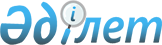 О бюджете сельского округа Сулутобе на 2023-2025 годыРешение Шиелийского районного маслихата Кызылординской области от 26 декабря 2022 года № 34/18.
      В соответствии с пунктом 2 статьи 75 Кодекса Республики Казахстан "Бюджетный кодекс Республики Казахстан", пунктом 2-7 статьи 6 Закона Республики Казахстан "О местном государственном управлении и самоуправлении в Республике Казахстан" Шиелийский районный маслихат РЕШИЛ:
      1. Утвердить бюджет сельского округа Сулутобе на 2023-2025 годы согласно приложениям 1, 2 и 3, в том числе на 2023 год в следующих объемах:
      1) доходы - 117 579,4 тысяч тенге, в том числе:
      налоговые поступления - 4 537 тысяч тенге;
      поступления трансфертов - 113 042,4 тысяч тенге;
      2) затраты - 118 684,4 тысяч тенге;
      3) чистое бюджетное кредитование - 0;
      бюджетные кредиты - 0;
      погашение бюджетных кредитов - 0;
      4) сальдо по операциям с финансовыми активами - 0;
      приобретение финансовых активов - 0;
      поступления от продажи финансовых активов государства - 0;
      5) дефицит (профицит) бюджета - -1 105,4 тысяч тенге;
      6) финансирование дефицита (использование профицита) бюджета - 1 105,4 тысяч тенге;
      поступление займов - 0;
      погашение займов - 0;
      используемые остатки бюджетных средств - 1 105,4 тысяч тенге.
      Сноска. Пункт 1 - в редакции решения Шиелийского районного маслихата Кызылординской области от 23.11.2023 № 8/17 (вводится в действие с 01.01.2023).


      2. Установить объемы бюджетных субвенций, передаваемых из районного бюджета в бюджет сельского округа Сулутобе на 2023 год в сумме 101 519 тысяч тенге.
      3. Настоящее решение вводится в действие с 1 января 2023 года. Бюджет сельского округа Сулутобе на 2023 год
      Сноска. Приложение 1 - в редакции решения Шиелийского районного маслихата Кызылординской области от 23.11.2023 № 8/17 (вводится в действие с 01.01.2023). Бюджет сельского округа Сулутобе на 2024 год Бюджет сельского округа Сулутобе на 2025 год
					© 2012. РГП на ПХВ «Институт законодательства и правовой информации Республики Казахстан» Министерства юстиции Республики Казахстан
				
      Секретарь Шиелийского районного маслихата 

Т. Жагыпбаров
Приложение 1 к решению
Шиелийского районного маслихата
от 26 декабря 2022 года № 34/18
Категория
Категория
Категория
Категория
Категория
Сумма, тысяч тенге
Класс 
Класс 
Класс 
Класс 
Сумма, тысяч тенге
Подкласс
Подкласс
Подкласс
Сумма, тысяч тенге
Наименование
Наименование
Сумма, тысяч тенге
Доходы
Доходы
117 579,4
1
Налоговые поступления
Налоговые поступления
4 537
01
Подоходный налог
Подоходный налог
407
2
Индивидуальный подоходный налог
Индивидуальный подоходный налог
407
04
Hалоги на собственность
Hалоги на собственность
4 130
1
Hалоги на имущество
Hалоги на имущество
276
3
Земельный налог
Земельный налог
23
4
Hалог на транспортные средства
Hалог на транспортные средства
3 831
4
Поступления трансфертов 
Поступления трансфертов 
113 042,4
02
Трансферты из вышестоящих органов государственного управления
Трансферты из вышестоящих органов государственного управления
113 042,4
3
Трансферты из районного (города областного значения) бюджета
Трансферты из районного (города областного значения) бюджета
113 042,4
Функциональные группы 
Функциональные группы 
Функциональные группы 
Функциональные группы 
Функциональные группы 
Сумма, тысяч тенге
Функциональные подгруппы
Функциональные подгруппы
Функциональные подгруппы
Функциональные подгруппы
Сумма, тысяч тенге
Администраторы бюджетных программ
Администраторы бюджетных программ
Администраторы бюджетных программ
Сумма, тысяч тенге
Бюджетные программы (подпрограммы)
Бюджетные программы (подпрограммы)
Сумма, тысяч тенге
Наименование
Сумма, тысяч тенге
2. Затраты
118 684,4
01
Государственные услуги общего характера
51 117,8
1
Представительные, исполнительные и другие органы, выполняющие общие функции государственного управления
51 117,8
124
Аппарат акима города районного значения, села, поселка, сельского округа
51 117,8
001
Услуги по обеспечению деятельности акима города районного значения, села, поселка, сельского округа
50 586,4
022
Капитальные расходы государственного органа
531,4
07
Жилищно-коммунальное хозяйство
4 724
3
Благоустройство населенных пунктов
4 724
124
Аппарат акима города районного значения, села, поселка, сельского округа
4 724
008
Освещение улиц населенных пунктов
3 341
Обеспечение санитарии населенных пунктов
245
011
Благоустройство и озеленение населенных пунктов
1 138
08
Культура, спорт, туризм и информационное пространство
58 501,4
1
Деятельность в области культуры
58 501,4
124
Аппарат акима города районного значения, села, поселка, сельского округа
58 501,4
006
Поддержка культурно-досуговой работы на местном уровне
58 501,4
12
Транспорт и коммуникация
4 341,2
1
Автомобильный транспорт
4 341,2
124
Аппарат акима города районного значения, села, поселка, сельского округа
4 341,2
045
Капитальный и средный ремонт автомобильных дорог районного значения и улиц населенных пунктов
4 341,2
5. Дефицит (профицит) бюджета
-1 105,4
6. Финансирование дефицита (использование профицита) бюджета
1 105,4
8
Используемые остатки бюджетных средств
1 105,4
01
Остатки бюджетных средств
1 105,4
1
Свободные остатки бюджетных средств
1 105,4
001
Свободные остатки бюджетных средств
1 105,4Приложение 2 к решению
Шиелийского районного маслихата
от "26" декабря 2022 года № 34/18
Категория
Категория
Категория
Категория
Категория
Сумма, тысяч тенге
Класс 
Класс 
Класс 
Класс 
Сумма, тысяч тенге
Подкласс
Подкласс
Подкласс
Сумма, тысяч тенге
Наименование
Наименование
Сумма, тысяч тенге
1.Доходы
1.Доходы
108 598
1
Налоговые поступления
Налоговые поступления
3 392
04
Hалоги на собственность
Hалоги на собственность
3 392
1
Hалоги на имущество
Hалоги на имущество
306
4
Hалог на транспортные средства
Hалог на транспортные средства
3086
4
Поступления трансфертов 
Поступления трансфертов 
105 206
02
Трансферты из вышестоящих органов государственного управления
Трансферты из вышестоящих органов государственного управления
105 206
3
Трансферты из районного (города областного значения) бюджета
Трансферты из районного (города областного значения) бюджета
105 206
Функциональные группы 
Функциональные группы 
Функциональные группы 
Функциональные группы 
Функциональные группы 
Сумма, тысяч тенге
Функциональные подгруппы
Функциональные подгруппы
Функциональные подгруппы
Функциональные подгруппы
Сумма, тысяч тенге
Администраторы бюджетных программ
Администраторы бюджетных программ
Администраторы бюджетных программ
Сумма, тысяч тенге
Бюджетные программы (подпрограммы)
Бюджетные программы (подпрограммы)
Сумма, тысяч тенге
Наименование
Сумма, тысяч тенге
2. Затраты
108 598
01
Государственные услуги общего характера
46 128
1
Представительные, исполнительные и другие органы, выполняющие общие функции государственного управления
46 128
124
Аппарат акима города районного значения, села, поселка, сельского округа
46 128
001
Услуги по обеспечению деятельности акима города районного значения, села, поселка, сельского округа
46 128
07
Жилищно-коммунальное хозяйство
1 088
3
Благоустройство населенных пунктов
1 088
124
Аппарат акима города районного значения, села, поселка, сельского округа
1 088
008
Освещение улиц населенных пунктов
688
011
Благоустройство и озеленение населенных пунктов
400 
08
Культура, спорт, туризм и информационное пространство
61 382
1
Деятельность в области культуры
61 382
124
Аппарат акима города районного значения, села, поселка, сельского округа
61 382
006
Поддержка культурно-досуговой работы на местном уровне
61 382
15
Трансферты
0
1
Трансферты
0
124
Аппарат акима города районного значения, села, поселка, сельского округа
0
048
Возврат неиспользованных (недоиспользованных) целевых трансфертов
0
3.Чистое бюджетное кредитование
0
4. Сальдо по операциям с финансовыми активами
0 
5. Дефицит (профицит) бюджета
0
6. Финансирование дефицита (использование профицита) бюджета
0
8
Используемые остатки бюджетных средств
0
01
Остатки бюджетных средств
0
1
Свободные остатки бюджетных средств
0
001
Свободные остатки бюджетных средств
0Приложение 5 к решению
Шиелийского районного маслихата
от "26" декабря 2022 года № 34/18
Категория
Категория
Категория
Категория
Категория
Сумма, тысяч тенге
Класс 
Класс 
Класс 
Класс 
Сумма, тысяч тенге
Подкласс
Подкласс
Подкласс
Сумма, тысяч тенге
Наименование
Наименование
Сумма, тысяч тенге
1.Доходы
1.Доходы
116 199
1
Налоговые поступления
Налоговые поступления
3 629
04
Hалоги на собственность
Hалоги на собственность
3 629
1
Hалоги на имущество
Hалоги на имущество
327
4
Hалог на транспортные средства
Hалог на транспортные средства
3 302
4
Поступления трансфертов 
Поступления трансфертов 
112 570
02
Трансферты из вышестоящих органов государственного управления
Трансферты из вышестоящих органов государственного управления
112 570
3
Трансферты из районного (города областного значения) бюджета
Трансферты из районного (города областного значения) бюджета
112 570
Функциональные группы 
Функциональные группы 
Функциональные группы 
Функциональные группы 
Функциональные группы 
Сумма, тысяч тенге
Функциональные подгруппы
Функциональные подгруппы
Функциональные подгруппы
Функциональные подгруппы
Сумма, тысяч тенге
Администраторы бюджетных программ
Администраторы бюджетных программ
Администраторы бюджетных программ
Сумма, тысяч тенге
Бюджетные программы (подпрограммы)
Бюджетные программы (подпрограммы)
Сумма, тысяч тенге
Наименование
Сумма, тысяч тенге
2. Затраты
116 199
01
Государственные услуги общего характера
49 356
1
Представительные, исполнительные и другие органы, выполняющие общие функции государственного управления
49 356
124
Аппарат акима города районного значения, села, поселка, сельского округа
49 356
001
Услуги по обеспечению деятельности акима города районного значения, села, поселка, сельского округа
49 356
07
Жилищно-коммунальное хозяйство
1 164
3
Благоустройство населенных пунктов
1 164
124
Аппарат акима города районного значения, села, поселка, сельского округа
1 164
008
Освещение улиц населенных пунктов
736
011
Благоустройство и озеленение населенных пунктов
428 
08
Культура, спорт, туризм и информационное пространство
65 679
1
Деятельность в области культуры
65 679
124
Аппарат акима города районного значения, села, поселка, сельского округа
65 679
006
Поддержка культурно-досуговой работы на местном уровне
65 679
15
Трансферты
0
1
Трансферты
0
124
Аппарат акима города районного значения, села, поселка, сельского округа
0
048
Возврат неиспользованных (недоиспользованных) целевых трансфертов
0
3.Чистое бюджетное кредитование
0
4. Сальдо по операциям с финансовыми активами
0 
5. Дефицит (профицит) бюджета
0
6. Финансирование дефицита (использование профицита) бюджета
0
8
Используемые остатки бюджетных средств
0
01
Остатки бюджетных средств
0
1
Свободные остатки бюджетных средств
0
001
Свободные остатки бюджетных средств
0